Τρίτη 22 Φεβρουαρίου 2022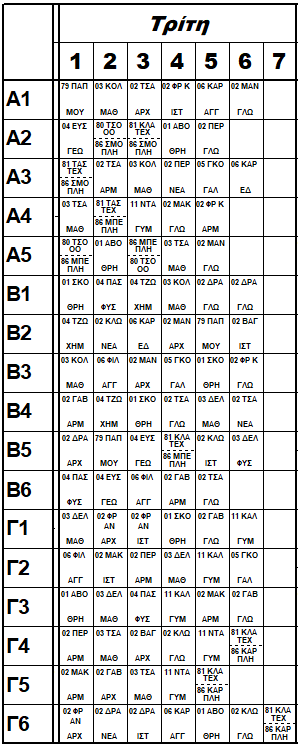 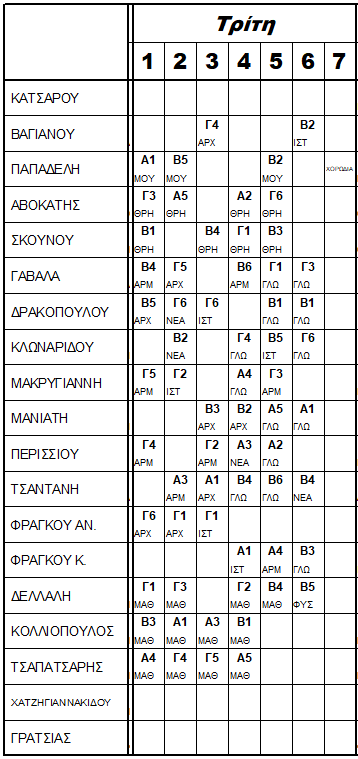 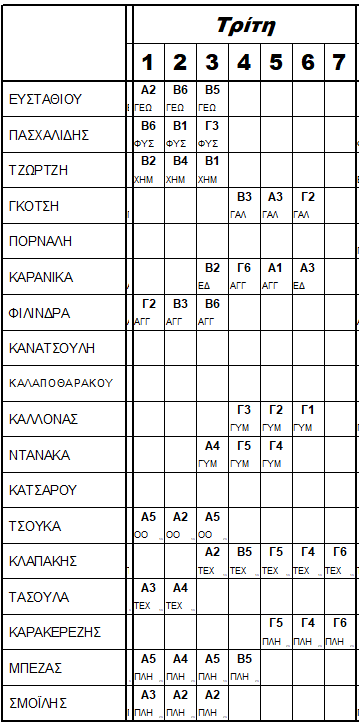 